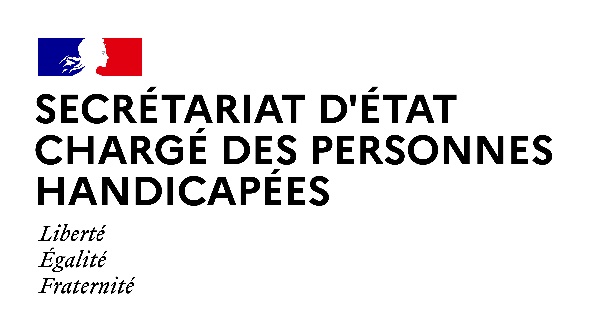 Paris, le 15 janvier 2021NOTE AUX REDACTIONSDans le cadre de l’intégration des Maisons d’Accueil Spécialisées (MAS) et des Foyers d’Accueil Médicalisés (FAM) à la campagne de vaccination contre la Covid-19 et de la diffusion d’une fiche en Facile A Lire et A Comprendre (FALC) facilitant la compréhension du processus de vaccination, Madame Sophie CLUZEL, Secrétaire d’État auprès du Premier Ministre chargée des Personnes Handicapées, se rendra mardi 19 janvier 2021 à 9h30 à la MAS de l'Association Rouennaise de Réadaptation de l’Enfance Déficiente (ARRED) qui accueille des adultes polyhandicapés, située à Bois-Guillaume (76). Elle effectuera une visite de l’établissement et assistera à une vaccination, avant de rencontrer et d’échanger avec le personnel et les professionnels de santé, ainsi que les familles.Un micro tendu sera organisé pour les médias à l’issue de la visite.ACCREDITATIONS : 
pref-communication@seine-maritime.gouv.frCONTACT MEDIA SEPH :seph.communication@pm.gouv.frEn raison des mesures sanitaires les places seront limitées.Les mesures barrières et notamment la distanciation physique seront strictement respectées. Le port du masque sera obligatoire pour l'ensemble des participants, en intérieur et en extérieur.